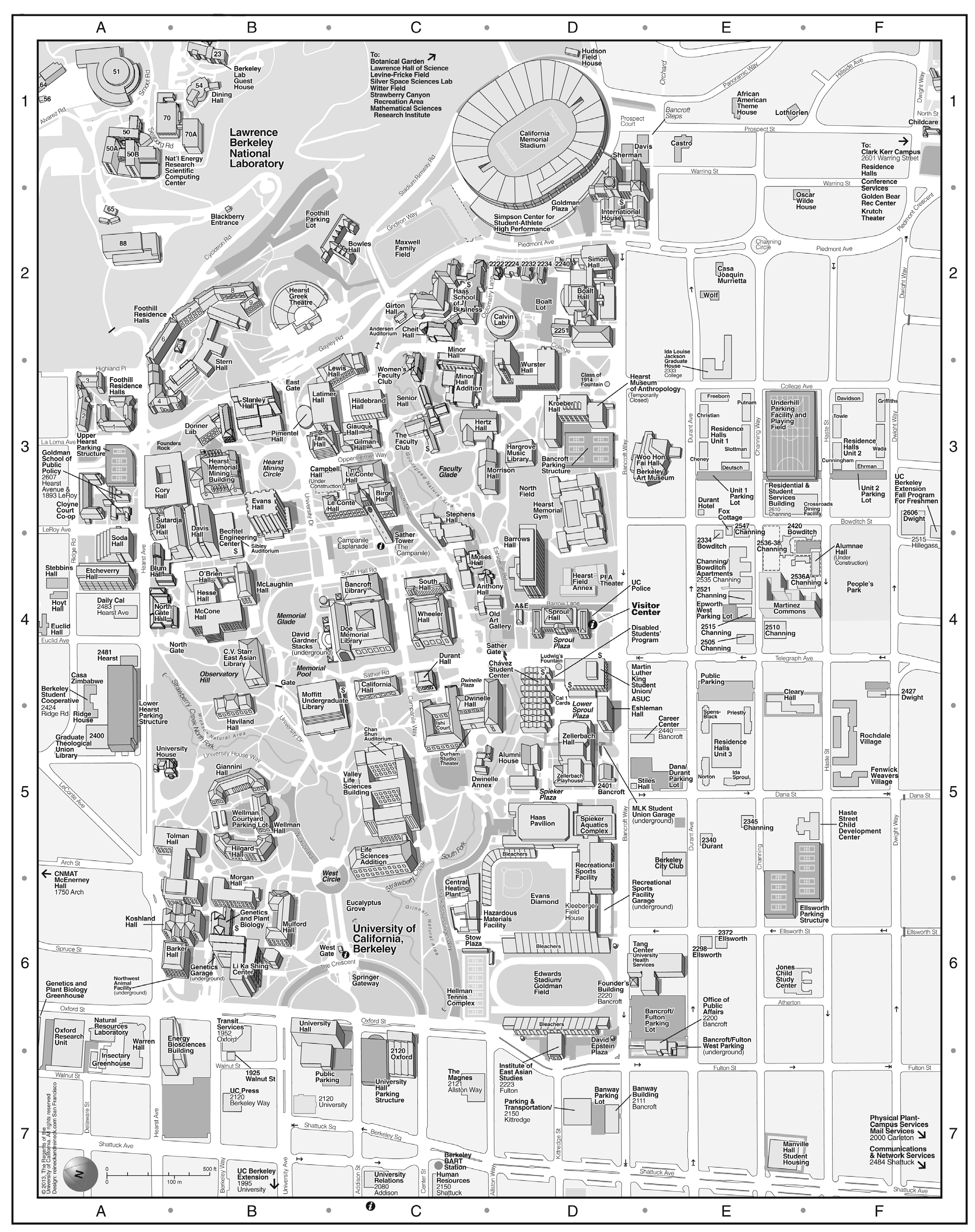 Produced by the Office of Public Affairs 13065 0515	© 2013 Regents of the University of California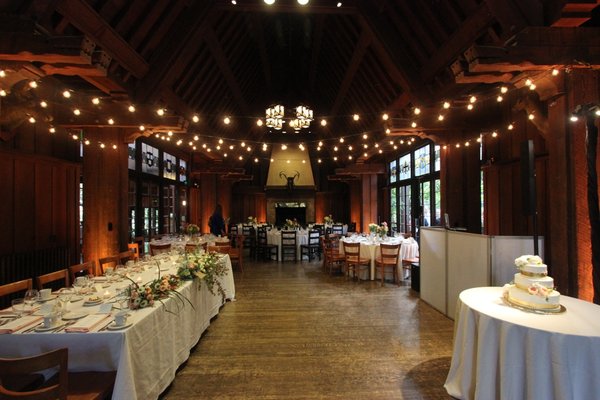 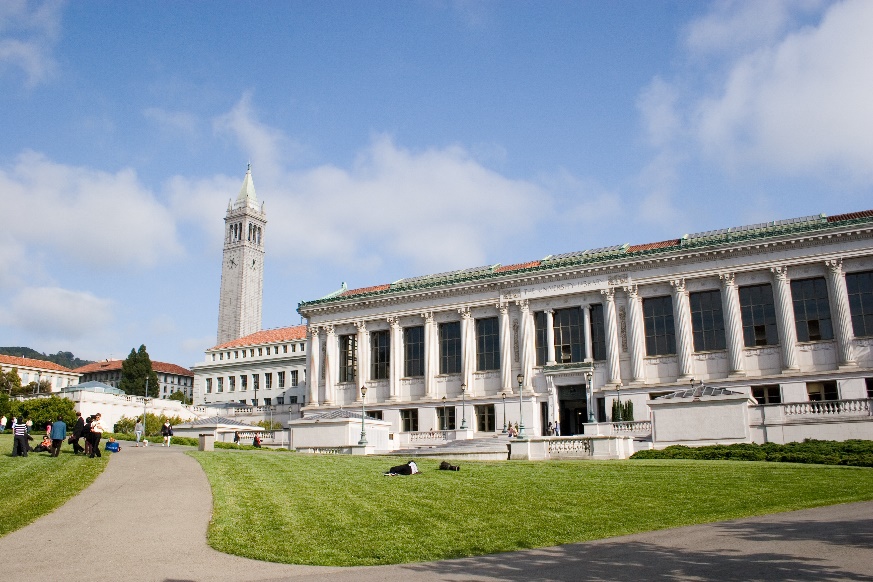 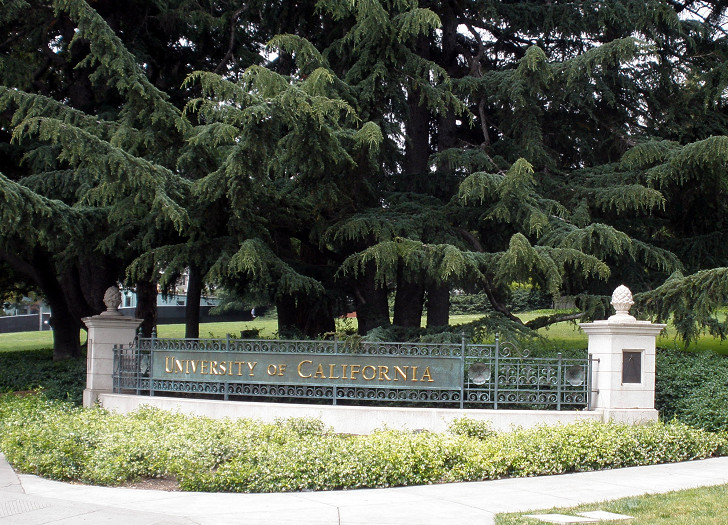 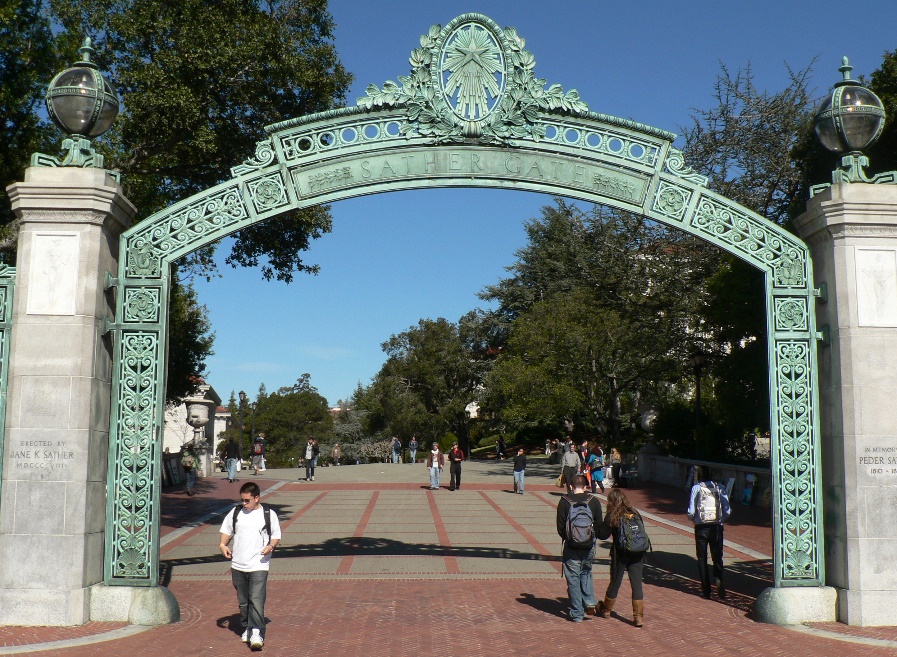 Alumni House, D-5Greenhouse, A-7Pacific Film Archive (PFA) Theater, D-4Andersen Auditorium (Haas School of Business), C-2Grinnell Natural Area, C-6Parking Lots/Structures, A-3, A-4/5, D-3, D/E-6,Anthony Hall, C/D-4Haas Pavilion, D-5E-4, E/F-3, E/F-5/6Architects and Engineers (A&E), D-4Haas School of Business, C-2Pimentel Hall, B-3Bancroft Library, C-4Hargrove Music Library, D-3Pitzer Auditorium (Latimer Hall), C-2/3Banway Bldg., D-7Haste Street Child Development Center, F-5Police, UC (Sproul Hall), D-4Barker Hall, A/B-6Haviland Hall, B-4/5Recreational Sports Facility, D-5/6Barrow Lane, D-4Hazardous Materials Facility, C/D-6Residence HallsBarrows Hall, D-4Hearst Field Annex, D-4Bowles Hall, C-2BART Station, C-7Hearst Greek Theatre, B-2Clark Kerr Campus, F-1Bechtel Engineering Center, B-3/4Hearst Memorial Gymnasium, D-3Cleary Hall, E/F-4/5Berkeley Art Museum (Woo Hon Fai Hall), D/E-3Hearst Memorial Mining Bldg., B-3Foothill Residence Halls, A/B-2/3Birge Hall, C-3Hearst Mining Circle, B-3Ida Louise Jackson Graduate House, E-2/3Blum Hall, A/B-4Hearst Museum of Anthropology, D-3Martinez Commons E/F-4Boalt Hall, D-2Heating Plant, Central, C-6Stern Hall, B-2/3Botanical Garden, C-1Hellman Tennis Complex, C-6Unit 1, E-3Brain Imaging Center, B-5Hertz Hall, C/D-3Unit 2, F-3C.V. Starr East Asian Library, B-4Hesse Hall, B-4Unit 3, E-5California Hall, C-4Hewlett-Packard Auditorium (Soda Hall), A-3/4Residential and Student Services Bldg., E-3California Memorial Stadium, D-1Hildebrand Hall, C-3Sather Gate, D-4Calvin Laboratory, D-2Hilgard Hall, B-5Sather Rd., C-4Campanile (Sather Tower), C-3Insectary, A-7Sather Tower (Campanile), C-3/4Campbell Hall, B/C-3/4International House, D-2Senior Hall, C-3Career Center, D/E-5Ishi Court, C-5Sibley Auditorium (Bechtel EngineeringChan Shun AuditoriumJones Child Study Center, E-6Center), B-4(Valley Life Sciences Bldg.), C-5Kleeberger Field House, D-6Silver Space Sciences Laboratory, C-1Chávez Student Center, D-4Koshland Hall, A/B-6Simon Hall, D-2Cheit Hall, C-2Kroeber Hall, D-3Simpson Center, C/D-1/2Clark Kerr Campus, F-1Krutch Theater, F-2Soda Hall, A-3/4Class of 1914 Fountain, D-3Latimer Hall, B/C-3South Hall, C-4CNMAT, A-5/6Lawrence Berkeley National Laboratory, B-2Spieker Aquatics Complex, D-5Cory Hall, A/B-3Lawrence Hall of Science, C-1Spieker Plaza, D-5Cyclotron Rd., B-2LeConte Hall, C-3Springer Gateway, C-6Davis Hall, B-3/4Levine-Fricke Field, C-1Sproul Hall, D-4Doe Memorial Library, C-4Lewis Hall, C-2/3Sproul Plaza, D-4Donner Lab, B-3Life Sciences Addition, C-5Stadium Rim Way, C-1/2Durant Hall, C-4Lower Sproul Plaza, D-4/5Stanley Hall, B-3Durham Studio Theatre (Dwinelle Hall), C-5Martin Luther King Jr. Student Union, D/E-4Stephens Hall, C-3/4Dwinelle Annex, C/D-5Mathematical Sciences Research Institute, C-1Strawberry Canyon Recreation Area, C-1Dwinelle Hall, C-4/5Maxwell Family Field, C-2Sutardja Dai Hall, A/B-3/4East Gate, B-3McCone Hall, B-4Tan Hall, B/C-3Edwards Stadium, D-6McEnerney Hall, A-5/6Tang Center, E/E-6Energy Biosciences Building A/B-6/7McLaughlin Hall, B-4Tolman Hall, A/B-5Eshleman Hall, D-4/5Memorial Glade and Pool, B-4UC Berkeley Extension, B-7Etcheverry Hall, A-4Minor Hall, C-2/3Underhill Playing Field, E-3Evans Diamond, D-6Minor Hall Addition, C-3University Dr., B-5Evans Hall, B-3Moffitt Undergraduate Library, B/C-4University Hall, B-6Eye Center (Minor Hall Addition), C/D-3Morgan Hall, B-5/6University Health Services, D/E-6Eye Center (Tang Center), D/E-6Morrison Hall, C/D-3University House, A/B-5Faculty Club, C-3Moses Hall, C-4University of California Press (UC Press), B-7Faculty Glade, C-3Mulford Hall, B-6Valley Life Sciences Bldg., C-5Founders’ Rock, A/B-3Natural Resources Laboratory, A-6Visitor Center (Sproul Hall), D/E-4Fox Cottage, E-3North Field, D-3Warren Hall, A-6/7Frank Schlessinger Way, C-6North Gate, A/B-4Wellman Hall, B-5Gayley Rd., B/C-2North Gate Hall, A-4West Circle, B/C-5/6Genetics and Plant Biology Bldg., B-6Northwest Animal Facility, A/B-6West Gate, B/C-6Giannini Hall, B-5O’Brien Hall, B-4Wheeler Hall, C-4Giauque Hall, C-3Observatory Hill, B-4Wickson Natural Area, B-5Gilman Hall, C-3Old Art Gallery, C/D-4Witter Field, C-1Girton Hall, C-2Optometry Clinic (Eye Center,Women’s Faculty Club, C-3Golden Bear Recreation Center, F-2Minor Hall Addition), C-3Wurster Hall, D-2/3Goldman Field, D-6Optometry Clinic (Eye Center,Tang Center), D/E-6Zellerbach Hall, D-5Goldman Plaza D-1/2Oxford Research Unit, A-6/7Zellerbach Playhouse, D-5Goldman School of Public Policy, A-3Pacific Film Archive (PFA) (Woo Hon Fai Hall), D/E-3